    Vidzemes lauku partnerība „Brasla”  SVVA stratēģijas rīcības plāns  V kārtai LEADER programmā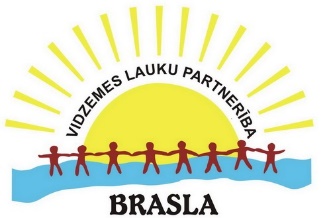 Projektu iesniegšana no 2018.g.25.maija līdz 2018.gada 25. jūnijam. Papildus informācija www.brasla.lv ;    www.lad.gov.lv  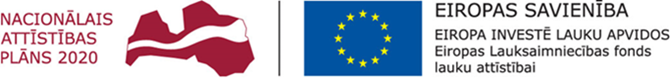 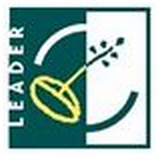 Atbalsta Zemkopības ministrija un Lauku atbalsta dienestsEiropas Lauksaimniecības fonda lauku attīstībai atbalstītās rīcības un to apraksti.Rīcība Nr.1. Jaunu produktu un pakalpojumu radīšana, esošo attīstīšana un pārdošanas veicināšanaAtbilstība Lauku attīstības programmai:1) Jaunu produktu un pakalpojumu radīšana, esošo produktu un pakalpojumu attīstīšana, to realizēšana tirgū un kvalitatīvu darba apstākļu radīšana;2) Darbinieku produktivitātes kāpināšanaApraksts:Rīcības ietvaros paredzēts atbalstīt jaunu produktu, pakalpojumu attīstību un esošo uzlabošanu, jaunas uzņēmējdarbības vides veidošanu un esošās attīstību dažādās ražošanas vai pakalpojumu jomas nozarēs, paredzot ieguldījumus būvniecībā, aprīkojumā un personāla kvalifikācijas paaugstināšanā, kā arī ar sabiedriskām attiecībām saistītas izmaksas, kas nepieciešamas produktu vai pakalpojumu atpazīstamības tēla veidošanai.Maksimālā attiecināmo izmaksu summa  projektamMaksimālā atbalsta intensitāte (%)Atbalsta pretendentsAttiecināmās izmaksas1. Mērķis. 5.1. Vietējās ekonomikas stiprināšanas iniciatīvas.                            1. Mērķis. 5.1. Vietējās ekonomikas stiprināšanas iniciatīvas.                            1. Mērķis. 5.1. Vietējās ekonomikas stiprināšanas iniciatīvas.                            1. Mērķis. 5.1. Vietējās ekonomikas stiprināšanas iniciatīvas.                            1.Rīcība. Jaunu produktu un pakalpojumu radīšana, esošo attīstīšana un pārdošanas veicināšana- 81396,31 EUR1.Rīcība. Jaunu produktu un pakalpojumu radīšana, esošo attīstīšana un pārdošanas veicināšana- 81396,31 EUR1.Rīcība. Jaunu produktu un pakalpojumu radīšana, esošo attīstīšana un pārdošanas veicināšana- 81396,31 EUR1.Rīcība. Jaunu produktu un pakalpojumu radīšana, esošo attīstīšana un pārdošanas veicināšana- 81396,31 EUR50 000EUR80%- kopprojektam70%-  individuālam projektam* Juridiska (tostarp biedrība un nodibinājums) vai fiziska persona, kura veic saimniecisku darbību, kuras apgrozījums ir ne vairāk kā 70 000 euro noslēgtajā gadā pirms projekta iesniegšanas; *Juridiska (tostarp biedrība un nodibinājums)  vai fiziska persona, kura uzsāk, vai plāno veikt saimniecisku darbību, ja tās saistīto uzņēmumu apgrozījums ir ne vairāk kā 70000 euro noslēgtajā gadā pirms projekta iesniegšanas;Kopprojekts:* not. 6.4.2.p -lauksaimniecības pakalpojumu kooperatīvā sabiedrība vai mežsaimniecības pakalpojumu kooperatīvā sabiedrība;* not.6.4.4.p. - vietējā pašvaldība.- Jaunu pamatlīdzekļu un programmnodrošinājuma iegāde un uzstādīšana;-būvniecība, (būves pārbūve, ierīkošana, novietošana) t.sk.kvalitatīvu darba apstākļu radīšanai, kā arī būves atjaunošanas izmaksas, ja būvi nepieciešams tehniski vai funkcionāli uzlabot ražošanas vajadzībām; - būvmateriālu iegādes izmaksas;-ar sabiedriskām attiec. saistītas izmaksas, kas nepiec. prod., pakalpoj. tēla veidošanai;-darbinieku mācības produktivitātes kāpināšanai – iegūts sertifikāts, vai maksa par transportlīdzekļa vadītāja apmācību, ja tiek iegūta atbilstošās kategorijas transportlīdzekļa vadītāja apliecība;-patentu, licenču, autortiesību un preču zīmju iegūšana nepārsniedz 10%;-vispārējās 7%,  -PVN, ja nevar atgūt.Darbinieku produktivitātes kāpināšana (not. 5.1.4. p.) – juridiska persona (izņemot biedrības un nodibinājumus), kura veic komerciāla rakstura darbību un kuras apgrozījums ir ne vairāk kā 70 000 euro noslēgtajā gadā pirms projekta iesniegšanas;Darbinieku produktivitātes kāpināšana (not. 5.1.4. p.) – juridiska persona (izņemot biedrības un nodibinājumus), kura veic komerciāla rakstura darbību un kuras apgrozījums ir ne vairāk kā 70 000 euro noslēgtajā gadā pirms projekta iesniegšanas;Darbinieku produktivitātes kāpināšana (not. 5.1.4. p.) – juridiska persona (izņemot biedrības un nodibinājumus), kura veic komerciāla rakstura darbību un kuras apgrozījums ir ne vairāk kā 70 000 euro noslēgtajā gadā pirms projekta iesniegšanas;Darbinieku produktivitātes kāpināšana (not. 5.1.4. p.) – juridiska persona (izņemot biedrības un nodibinājumus), kura veic komerciāla rakstura darbību un kuras apgrozījums ir ne vairāk kā 70 000 euro noslēgtajā gadā pirms projekta iesniegšanas;